ΜΑΘΗΜΑ    1ο από 30-03-20 έως 3-04-2025η  Μαρτίου Τραγούδια  για  τη  λευτεριά      Η  άλωση  της  Κωνσταντινούπολης  το  1453,   τα  χρόνια  της  σκλαβιάς  και  οι  αγώνες του  Ελληνισμού  για  ελευθερία,  με  αποκορύφωμα  την  Επανάσταση  του  1821,  απο- τυπώνονται  σε  πλήθος  από  τραγούδια , πού  έφθασαν  σε  εμάς.   Η  25η  Μαρτίου  είναι  μια  ξεχωριστή  μέρα  για  όλους  τους  Έλληνες.     Διπλή  γιορτή,  διπλό  και  το  τραγούδι  μας.    Θα  αναφέρουμε  τρία   χαρακτηριστικά  τραγούδια  του  Έθνους  μας:                                       1. ΤΗ  ΥΠΕΡΜΑΧΩ  ΣΤΡΑΤΗΓΩ             https://youtu.be/AilKcx6GWbo  Βυζαντινός , ορθόδοξος,  εκκλησιαστικός  ύμνος , προς  τιμήν  της  Παναγίας.   Αποτελεί  εθνικό  και  θρησκευτικό  σύμβολο  του  Ελληνισμού.   Ονομάζεται  και     Ακάθιστος  Ύμνος,    γιατί  ψάλλεται  μέσα  στην  εκκλησία,  σε  όρθια  στάση.        2.   ΘΟΥΡΙΟΣ         https://youtu.be/FcXFEwIObtQ    Το  τραγούδι  αυτό  το  έγραψε  ο  Ρήγας  Φεραίος ,  για  να  εμψυχώσει  τους  Έλληνες    και  όλους  τους  υπόδουλους  λαούς , να  αγωνιστούν  για  την  ελευθερία.    Το  τραγουδούσαν  μυστικά  οι  Έλληνες  εκείνη  την  εποχή.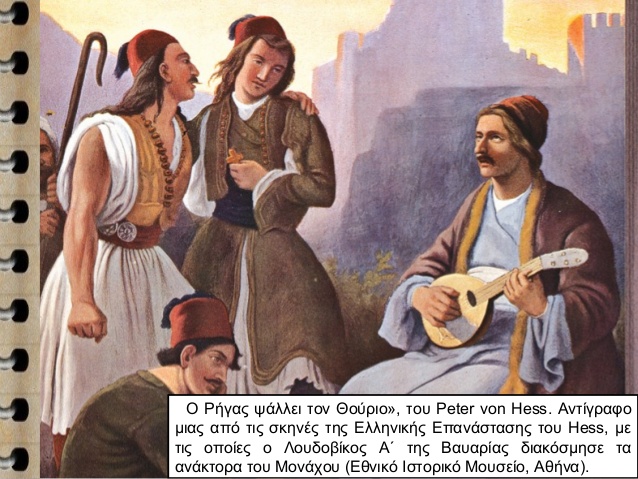         3.   ΤΣΑΜΙΚΟΣ   https://youtu.be/8oUHeQkn_34    Γράφτηκε  από  τον  ποιητή  Νίκο  Γκάτσο  και  μελοποιήθηκε  από  τον  συνθέ-    τη  Μάνο  Χατζιδάκι,  σε  ρυθμό  τσάμικο.    Οι  στίχοι,  σε  συνδυασμό  με  τη  μελωδία,  μαρτυρούν  πόσο  σημαντικό  ήταν    για  τους  Έλληνες  το  τραγούδι  κι  ο  χορός  και  πόση  δύναμη  αντλούσαν      μέσα  από  την  μουσική.            Μουσική   σύνθεση  για  ακρόαση                   Το  χαμόγελο  της  τζοκόντα                https://youtu.be/Ydo71Z5NO0I  Εδώ  μπορείτε  να  ακούσετε  μία  υπέροχη  κλασική  σύνθεση  του  Μάνου   Χατζιδάκι,   για  να  χαλαρώσετε.Εργασία Η  Μουσική  είναι  μία ,  αλλά  τα  είδη  της  μουσικής  πάρα  πολλά  !!! Μπορείς  να  καταλάβεις  ποιό  από  τα  παρακάτω  είδη  μουσικής ,  αντιπροσωπεύει κάθε  ένα , από  τα   πέντε  παιδιά  που  βλέπεις  στο  σκίτσο ;   Σε  ένα  από  τα  παρακάτω  είδη  ανήκει  και  το  τραγούδι  Τσάμικος   που  ακούσαμε  πιο  πάνω. Σε  ποιο  είδος  νομίζετε ;   ΚΛΑΣΙΚΗ  ΔΗΜΟΤΙΚΗ       ΡΟΚ               ΡΕΜΠΕΤΙΚΗ ΛΑΙΚΗ               ΧΙΠ ΧΟΠ                       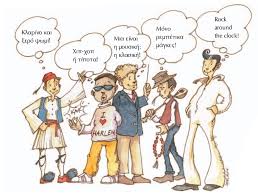 